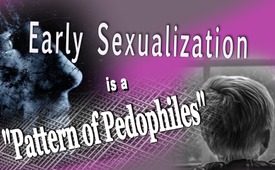 Early Sexualization is a "Pattern of Pedophiles"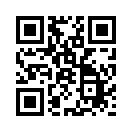 Does sex education foster self-confidence? Without public debate, the new curricula in Western nations is furthering the early sexualization of children with high pressure. But warning voices point out, that early sex education of children is THE "pattern of pedophiles"...Without public debate, the new curricula in Western nations is furthering the early sexualization of children with high pressure. It is reasoned that early sexual education supposedly promotes children's self-confidence and significantly prevents sexual abuse. Dr. Raphael Bonelli, specialist in psychiatry, neurology and psychotherapeutical medicine, sees the matter differently. In his eyes, early sexualization of children is THE "pattern of pedophiles". Stemming from his therapy of victims of abuse as well as offenders, he reports that sexual acts against minors ultimately always start with "the offender first supporting the involved child's knowledge and awakening an unusual, age-inappropriate interest in sexuality". Whoever keeps of furthering early sexualization despite such warning voices, looks suspicious of following the interests of pedophiles.from mv.Sources:http://www.gesetze-im-internet.de/gg/art_6.html

http://www.mumdadandkids.eu/de/europaischer-gerichtshof-fur-menschenrechte-ehe-ist-die-verbindung-zwischen-mann-und-frau

Buch: Thilo Sarrazin „Wunschdenken“, DVA, ISBN 978-3-421-04693-2, Seite 80This may interest you as well:---Kla.TV – The other news ... free – independent – uncensored ...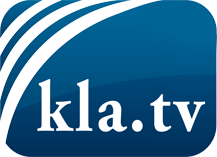 what the media should not keep silent about ...Little heard – by the people, for the people! ...regular News at www.kla.tv/enStay tuned – it’s worth it!Free subscription to our e-mail newsletter here: www.kla.tv/abo-enSecurity advice:Unfortunately countervoices are being censored and suppressed more and more. As long as we don't report according to the ideology and interests of the corporate media, we are constantly at risk, that pretexts will be found to shut down or harm Kla.TV.So join an internet-independent network today! Click here: www.kla.tv/vernetzung&lang=enLicence:    Creative Commons License with Attribution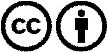 Spreading and reproducing is endorsed if Kla.TV if reference is made to source. No content may be presented out of context.
The use by state-funded institutions is prohibited without written permission from Kla.TV. Infraction will be legally prosecuted.